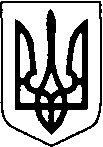 ВОЛИНСЬКА ОБЛАСНА ДЕРЖАВНА АДМІНІСТРАЦІЯУПРАВЛІННЯ ОСВІТИ І НАУКИ Н А К А З31 січня 2022 року	                    м. Луцьк			                   № 32 Про підсумки обласного конкурсу «Новорічна композиція»Відповідно до Положення про обласний конкурс «Новорічна композиція», затвердженого  наказом   управління      освіти,     науки     та    молоді облдержадміністрації від 09.12.2019 року № 663, зареєстрованого в  Головному територіальному управлінні юстиції у Волинській області                          13.12.2019 року за № 61/1815, плану роботи управління освіти і науки облдержадміністрації, з метою екологічного, природоохоронного та естетичного виховання учнівської молоді, залучення до  збереження від вирубок дерев хвойних порід і поширення досвіду цієї діяльності серед молоді, формування практичних умінь і навичок з виготовлення новорічно-різдвяних композицій Волинським обласним еколого-натуралістичним центром Волинської обласної ради підведено підсумки  обласного конкурсу «Новорічна композиція».У заході взяли участь 653 учнів із закладів загальної середньої  та позашкільної  освіти з 45  територіальних громад.Цікаві і змістовні роботи подали колективи закладів освіти Вишнівської, Володимира-Волинської, Горохівської, Дубівської, Зимнівської, Ковельської, Луцької, Локачинської, Любешівської, Маневицької, Нововолинської,  Павлівської, Прилісненської, Ратнівської, Сошичненської,  Старовижівської, Торчинської,  Шацької  територіальних громад.	Журі відмітило розвиток творчої ініціативи та пізнавальної діяльності, формування практичних умінь, навичок дітей та учнівської молоді із виготовлення композицій, які символізують і відображають новорічно-різдвяну тематику.  На підставі  рішення журі НАКАЗУЮ:1. Визнати призерами  та нагородити   дипломами   управління      освіти і   науки   облдержадміністрації І ступеня учнівські колективи закладів загальної середньої та позашкільної освіти  територіальних громад у номінаціях: «Новорічна композиція»	Маневицької  селищної ради;«Новорічний подарунок»	Любешівська селищної ради;	Нововолинської міської ради;«Стилізована ялинка»	Луцька міської ради;2. Визнати призерами  та нагородити   дипломами   управління      освіти і   науки   облдержадміністрації  ІІ ступеня учнівські колективи закладів загальної середньої та позашкільної освіти  територіальних громад у номінаціях: «Новорічна композиція»	Зимнівської сільської ради;	Дубівської сільської ради;«Новорічний подарунок»	Володимир-Волинської міської ради; ;          Ратнівської селищної ради;«Стилізована ялинка»Торчинської селищної ради. 3. Визнати призерами  та нагородити   дипломами   управління      освіти і   науки   облдержадміністрації  ІІІ ступеня і цінними подарунками учнівські колективи закладів загальної середньої та позашкільної освіти  міст, територіальних громад у номінаціях: «Новорічна композиція»	Прилісненської сільської ради;Павлівської  сільської ради;Ковельської міської ради;«Новорічний подарунок»	Локачинської селищної ради;	Старовижівської селищної ради;	Вишнівської сільської ради;«Стилізована ялинка»	Горохівської міської ради;	Сошичненської сільської ради;	Шацької селищної ради.4. Визнати переможцями та нагородити   дипломами    управління      освіти і   науки     облдержадміністрації   учнівські колективи та учнів у номінаціях: «Новорічний подарунок»Юзвик Надію, вихованку гуртка «Чарівний бісер» комунального закладу «Центр музично-естетичної освіти школярів» Берестечківської міської ради, за роботу «Новорічна іграшка»  (керівник Смаль Інна Євгенівна, керівник гуртка);Карлюк Антоніну, вихованку гуртка «Диво-намистинка»  Шацького Будинку дитячої та юнацької творчості, за роботу «Символ року»  (керівник  Козак Олена Вікторівна, керівник гуртка);вихованців гуртка «Фітодизайн» Волинського обласного еколого-натуралістичного центру Волинської обласної ради, за роботу «Новорічний подарунок» (керівник Мартинюк Лариса Антонівна, керівник гуртка);Сасовську Дарину, ученицю 10 класу комунального  закладу  загальної середньої освіти «Сокільський ліцей» Рожищенської міської ради, за роботу «Новорічний ельф»  (керівник Іваницька Людмила Миколаївна, заступник директора з виховної роботи);Лещука Романа, вихованця гуртка «Лікарські рослини» Волинського обласного еколого-натуралістичного центру Волинської обласної ради, за роботу «Ялинкова прикраса»  (керівник Лещук Ірина Петрівна, керівник гуртка);Литвинчук Анну, Боярчук Єву, вихованців гуртка «Декоративний розпис» Ратнівського центр дитячої та юнацької творчості Ратнівської селищної ради, за роботу «Новорічна скриня»  (керівник Мерчук Світлана Миколаївна, керівник гуртка);Ковальчука Кирила, учня 7 класу закладу  загальної середньої освіти «Гімназія с. Любче» Копачівської сільської ради, за роботу «Новорічна куля» (керівник Ковальчук Світлана Андріївна, вчитель трудового навчання);Сільчук Ангеліну,Сіжук Єлизавету, учениць 9-10 класів ліцею с. Залісся Сошичненської сільської ради, за роботу «Веселий сніговик» (керівник Сіжук Надія Василівна, керівник гуртка);Пархомук  Владу, ученицю 5 класу Згоранського закладу загальної середньої освіти І-ІІІ ступенів Головненської селищної ради, за роботу «Ялинка-березинка» (керівник Купира Світлана Іванівна, вчитель української мови і літератури);Дмитрук Марію, вихованку гуртка «Світ-ART» закладу позашкільної освіти «Будинок дитячої та юнацької творчості» Камінь-Каширської міської ради, за роботу «Зима» (керівник Анохіна Наталія Миколаївна,  керівник гуртка);Шпак Владиславу, ученицю 7 класу Галузійської гімназії – філії опорного закладу загальної середньої освіти «Прилісненський ліцей» Прилісненської сільської ради, за роботу «Різдвяне диво» (керівник Попович Оксана Степанівна, керівник гуртка);Ліштван Яну, ученицю 6 класу закладу загальної середньої освіти «Бірківський ліцей» Любешівської селищної ради, за роботу «Лісова красуня» (керівник Ліштван Людмила Іванівна, вчитель трудового навчання);Котюгу Владислава, учня 7 класу закладу загальної середньої освіти «Гірківський ліцей» Любешівської селищної ради, за роботу «Зимова казка» (керівник Гречко Галина Леонідівна, керівник гуртка); Крук Дарину, ученицю10 класу Бужанського ліцею Мар’янівської селищної ради, за роботу «Гном новорічний»  (керівник Крук Тетяна Євгенівна, заступник директора з виховної роботи); Гашук Стефанію, ученицю 8 класу Датинського ліцею Велимченської сільської ради,  за роботу «Сніговичок» (керівник Корецька Олена Григорівна, керівник гуртка);Левонюк Ольгу, ученицю 7 класу  опорного навчального закладу «Дубівська загальноосвітня школа І-ІІІ ступенів Дубівської сільської ради», за роботу «Новорічна кралечка»  (керівник Костюк Алла Ананіївна, вчитель географії);Лук’янюк Олександру, вихованку гуртка «Народна творчість» Ратнівського центру дитячої та юнацької творчості Ратнівської селищної ради, за роботу «Тигр» (керівник Матвійчук Аліна Петрівна, керівник гуртка);Веселуху Наталію, вихованку студії флористики «Арт-мікс» Ківерцівського центру позашкільної освіти Ківерцівської міської ради, за роботу «Різдвяний ангел» (керівник Лукашук Ольга Миколаївна, керівник гуртка);Мелих Катерину, ученицю 5 класу Старовижівського центру дитячої та юнацької творчості Старовижівської селищної ради, за роботу «Ялинка в екостилі» (керівник Оліферук Валентина Степанівна, керівник гуртка);Волошинського Владислава, учня 4 класу початкової школи с. Білин Оваднівської сільської ради, за роботу «Срібний місяць» (керівник Ігнатенко Людмила Володимирівна, вчитель початкових класів);Троць Дарину, ученицю 11 класу ліцею с. Овлочин Оваднівської сільської ради, за роботу «Вперед у новий рік» (керівник Занчук Віта Миколаївна, керівник гуртка);Доскоча Назарія,  учня 8 класу гімназії с. Верба Оваднівської сільської ради, за роботу «Ялинкова прикраса» (керівник Смаль Олена Олександрівна, вчитель мистецтва);Денисюк Анну, ученицю 4 класу Володимир-Волинського районного Будинку школяра на базі загальноосвітньої школи І-ІІ ступенів с. Хмелівка Зимнівської сільської ради, за роботу «Новорічна іграшка»  (керівник Литвинчук Світлана Петрівна, керівник гуртка);Харук Анастасію, Харук Софію, вихованок гуртка «Природа і квілінг» Центру позашкільної освіти м. Володимира-Волинського Володимир-Волинської міської ради, за роботу «Новорічний годинник» (керівник Плисюк Світлана Федорівна, керівник гуртка);Плачинту Арсена, вихованця гуртка «Крій та шиття» Маневицького центру творчості дітей та юнацтва Маневицької селищної ради, за роботу «Новорічний олень» (керівник Плачинта Олена Іванівна, керівник гуртка);учнів 11 класу Штунського ліцею Вишнівської сільської ради, за роботу «Веселий сніговик» (керівник Стрілюк Ірина Іванівна, вчитель інформатики).Номінація «Новорічний букет» Бойко Соломію, ученицю 8 класу комунального закладу загальної середньої освіти «Іваничівський ліцей № 1 Іваничівської селищної ради», за роботу «Зимовий настрій»  (керівник Смаль Неля Вікторівна, керівник гуртка);учнів 6 класу Смолигівської гімназії Торчинської селищної ради, за роботу «Новорічний топіарій»  (керівник Дмитрук Вікторія Аркадіївна, вчитель біології);Стрисік Анну, ученицю 1 класу Устилузького ліцею, Устилузької міської ради, за роботу «Зима снігом потрусила» (керівник Гоцик Мирослава Петрівна, вчитель початкових класів);Кошлай Вероніку, ученицю 5 класу загальноосвітньої школи                      І-ІІІ ступенів № 5 ім. А. Кореневського м. Володимира Волинського, за роботу «Новорічний букет» (керівник Стрельчук Тетяна Володимирівна, керівник гуртка);Максимця Марка, учня 8 класу  опорного навчального закладу «Дубівська загальноосвітня школа І-ІІІ ступенів Дубівської сільської ради», за роботу «Зимові квіти»  (керівник Чайнікова Наталія Анатоліївна, вчитель математики);Косюгу Евеліну, ученицю 4 класу Підгайцівського ліцею Підгайцівської сільської ради, за роботу «Осіння планета» (керівник Щербакова Наталія Василівна, вчитель початкових класів);Наумчик Марію, вихованку гуртка «Фантазія» Голобського центру позашкільної освіти Голобської селищної ради, за роботу «Новорічна екібана» (керівник Митюк Наталія Вячеславівна, керівник гуртка);Шешко Вероніку, вихованку гуртка «Природа і творчість» Будинку дитячої та юнацької творчості м. Горохів Горохівської міської ради, за роботу «Новорічний букет» (керівник Макієнко Наталія Євгенівна, , керівник гуртка);Серганчук Валерію, Серганчук Олександру, учениць 3 класу ЗАКЛАДУ ЗАГАЛЬНОЇ СЕРЕДНЬОЇ ОСВІТИ «ЛІЦЕЙ № 1 м. КОВЕЛЯ» Ковельської міської ради, за роботу «Святковий букет» (керівник Яворська Тетяна Віталіївна, вчитель початкових класів);учнів 5 класу опорного закладу «Вишнівський ліцей» Вишнівської сільської ради, за роботу «Зимовий олень» (керівник Цах Юлія Василівна, вчитель біології).Номінація «Стилізована ялинка» Павельчук Діану, ученицю 11 класу Нововолинського ліцею                    № 5 Нововолинської міської ради, за роботу «Ялинка-топотушка» (керівник Вітюк Руслана Олексіївна, вчитель трудового навчання);Руднік Соломію, Хвесик Богдану, учениць 7 класу, Гриневича Артура, Рудніка Василя, учнів 9 класу закладу загальної середньої освіти «Любешівськоволянська гімназія» Любешівської селищної ради, за роботу «Диво-ялинка»  (керівник Руднік Сергій Іванович, керівник гуртка);Шворак Марину, ученицю 10 класу Головненської спеціальної школи «Центр освіти» Волинської обласної ради, за роботу «Новорічна красуня з присмаком пряності» (керівник Тахасюк Тетяна Валеріївна, керівник гуртка);Теплякову Юлію, ученицю 9 класу комунального закладу «Луцький навчально-виховний комплекс загальноосвітня школа І-ІІ ступенів № 10 – професійний ліцей» Луцької міської ради, за роботу «Етно ялинка» (керівники: Мазурець Наталія Петрівна, Гах Інна Олександрівна, вчителі біології);Ланевич Анастасію, Матюк Віолу, Гуральську Софію, учениць 1 класу закладу загальної середньої освіти «Седлищенський ліцей» Любешівської селищної ради, за роботу «Новорічна красуня» (керівник Оласюк Олена Вікторівна, вчитель початкових класів);учнів 9 класу Грядівського ліцею Нововолинської міської ради, за роботу «Новорічне диво» (керівник Приступа Світлана Миколаївна,  керівник гуртка);Теребейчик Ірину, Сіжук Вікторію, вихованок гуртка «Народні ремесла» ліцею с. Нуйно Сошичненської сільської ради, за роботу «Новорічна ялинка» (керівник Горбачевська Ольга Михайлівна, керівник гуртка);	Фіц Вікторію, Фесь Маріанну, учениць 8 класу опорного закладу загальної середньої освіти «Сошичненський ліцей» Сошичненської сільської ради, за роботу «Новорічна красуня»  (керівник Прокопчук Наталія Василівна, керівник гуртка);	вихованців гуртків: «Декоративно-ужиткове мистецтво», «Петриківський розпис», «Юний столяр» ліцею с. Залісся Сошичненської сільської ради, за роботу «Новорічна петриківка» (керівники: Бебес Марія Федорівна, Кисіль Артур Володимирович, керівники гуртків);	Семенюка Миколу, учня 7 класу Буянівської гімназії - філія опорного закладу загальної середньої освіти «Торчинський ліцей Торчинської селищної ради», за роботу «От така гостя» (керівник Аврамук Світлана Петрівна, вчитель географії і біології);учнів  2 класу Чаруківського ліцею Городищенської сільської ради, за роботу «Новорічна красуня» (керівник Талимончук Валентина Володимирівна, вчитель початкових класів);Бобчука Василя, учня 6 класу, Ганджалу Юрія, Цвида Владислава, учнів   8 класу опорного закладу загальної середньої освіти І-ІІІ ступенів «Світязький ліцей» Шацької селищної ради, за роботу «Різдвяна декорація» (керівник Багнюк Ростислав Миколайович, вчитель трудового навчання);  Шевчик Діану, ученицю 9 класу Гутянського ліцею Заболоттівської селищної ради, за роботу «Ялинка-топотущка» (керівник Левак Оксана Володимирівна, педагог-організатор);Ремінську Мирославу, ученицю 7 класу опорного закладу загальної середньої освіти «Прилісненський ліцей» Прилісненської сільської ради, за роботу «Новорічна ялинка» (керівник Коснюк Людмила Миколаївна, вчитель трудового навчання);  Пасевич Юлію, вихованку гуртка «Народна творчість» Будинку дитячої та юнацької творчості Любешівської селищної ради, за роботу «Новорічна красуня» (керівник Горщар Наталія Павлівна, керівник гуртка);Єрмакович Оксану, ученицю 11 класу Рівненського ліцею Рівненської сільської ради, за роботу «Не рубай ялинку!» (керівник Лазарук Людмила василівна, класний керівник);вихованців гуртка «Юні квітникарі» Цуманського ліцею Цуманської селищної ради, за роботу «Хатинка Доброчара» (керівник Столярчук Олена Сергіївна, керівник гуртка);Ворожко Світлану, ученицю 7 класу Велимченського ліцею Велимченської сільської ради,  за роботу «Пахощі зими» (керівник Пірожик Ірина Петрівна, асистент вчителя);Тарасюк Анну, ученицю 3 класу комунального закладу загальної середньої освіти «Коршівська гімназія Боратинської сільської ради», за роботу «Ялинка чарівниця» (керівник Гарах Тетяна Петрівна, вчитель початкових класів);Погонюк Христину, ученицю 8 класу Дідичівського ліцею Олицької селищної ради, за роботу «Новорічна ялинка» (керівник Синюк Наталія Петрівна, вчитель трудового навчання);  Гладун Олену, вихованку гуртка «Декоративно-прикладне мистецтво» Скобелківської гімназії Горохівської міської ради, за роботу «От так гостя!» (керівник Гладун Тетяна Миколаївна, керівник гуртка);Ученко Галину, ученицю 6 класу Боблівського ліцею імені                       О. С. Панасюка Турійської селищної ради, за роботу «Веселе дозвілля» (керівник Луцюк Тамара Степанівна, керівник гуртка); Дацків Віолету, Юхимчик Вероніку, Косюка Дмитра, вихованців гуртка «Казка» Мирківської гімназії Горохівської міської ради, за роботу «Казкова ялинка» (керівник Слюсарчук Наталія Іванівна, керівник гуртка); Білик Олександру, вихованку гуртка «Український сувенір»  Горохівського  ліцею № 2 Горохівської міської ради, за роботу «Зима дивує сріблом чарівним» (керівник Органіста Лілія Олексіївна, керівник гуртка);вихованців гуртка «Природа-чарівниця» ЗАКЛАДУ ПОЗАШКІЛЬНОЇ ОСВІТИ СТАНЦІЯ ЮНИХ НАТУРАЛІСТІВ МІСТА КОВЕЛЯ» Ковельської міської ради, за роботу «Ялинка-Білосніжка» (керівник Вільчинська Наталія Миколаївна, керівник гуртка); Сахарука Богдана, вихованця гуртка «Юні екологи» ЗАКЛАДУ ПОЗАШКІЛЬНОЇ ОСВІТИ СТАНЦІЯ ЮНИХ НАТУРАЛІСТІВ МІСТА КОВЕЛЯ» Ковельської міської ради, за роботу «Ялинка-намистинка» (керівник Сахарук Ірина Іванівна, керівник гуртка);Новицьку Анну, вихованку гуртка «Природа рідного краю» Волинського обласного еколого-натуралістичного центру Волинської обласної ради на базі комунального закладу загальної середньої освіти «Радомишльський ліцей Боратинської сільської ради», за роботу «Різдвяне диво» (керівник Новицька Ірина Валеріївна, керівник гуртка);Лавренчука Кирила, учня 1 класу опорного закладу «Колківський ліцей» Колківської  селищної ради, за роботу «Будинок гномика» (керівник Оксенюк Наталія Степанівна, вчитель трудового навчання);   учнів 4 класу загальноосвітньої школи І-ІІ ступенів с. Микуличі Зимнівської сільської ради, за роботу «Ялинка-вишиванка» (керівник Ярош Світлана Анатоліївна, вчитель початкових класів);Куціяна Дмитра, вихованця гуртка «Юні квітникарі» Центру позашкільної освіти м. Володимира-Волинського Володимир-Волинської міської ради, за роботу «Запашна ялинка» (керівник Аверкієва Галина Ярославівна, керівник гуртка);Зелінську Інну, Редько Юлію, вихованок студії декоративно прикладного мистецтва «Дитячий вернісар»  Маневицького центру творчості дітей та юнацтва Маневицької селищної ради, за роботу «В очікуванні дива» (керівник Павлюк Людмила Анатоліївна, керівник студії); Потапчука Дмитра, учня 8 класу опорного закладу «Доросинівський ліцей» Доросинівської сільської ради, за роботу «Срібляста красуня» (керівник Стасюк Тетяна Йосипівна, вчитель технологій);Смидюк Ольгу, ученицю 3 класу закладу загальної середньої освіти «Гімназія с. Уляники» Копачівської сільської ради, за роботу «Казкова ялинка» (керівник Іщук Віта Володимирівна, вчитель початкових класів);учнів 7 класу філії І-ІІ ступенів с. Підманове опорного закладу загальної середньої освіти «Світязький ліцей» Шацької селищної ради, за роботу «Ялинка в екостилі»  (керівник Мельничук Ірина Адамівна, вчитель трудового навчання);вихованців гуртка «Природа, фантазія, творчість» Волинського обласного еколого-натуралістичного центру Волинської обласної ради, за роботу «Казкова ялинка» (керівник Уєвич Руслана Адамівна, керівник гуртка);Стоцького Назара, учня 4 класу комунального закладу загальної середньої освіти «Луцький ліцей № 3 Луцької міської ради», за роботу «Блакитна ялинка» (керівник Януль Людмила Георгіївна, вчитель початкових класів);	Івченко Дарію, ученицю 9 класу комунального закладу Луцький навчально-виховний комплекс «Гімназія № 14 імені Василя Сухомлинського» Луцької міської територіальної громади, за роботу «Новорічне диво» (керівник Лагода Тетяна Анатоліївна, вчитель трудового навчання);Губерука Олександра, учня 1 класу П’ятиднівської гімназії  Устилузької  міської ради, за роботу «Ялинка гнома» (керівник Смольська Валентина Михайлівна, вчитель початкових класів).Номінація «Новорічна картина чи колаж» Костючко Софію, вихованку гуртка «Ниткографія» Будинку дитячої та юнацької творчості Локачинської селищної ради, за роботу «Тигреня – символ року 2022» (керівник Долинська Ірина Іванівна, керівник гуртка);Ракубовчук Дарину, вихованку гуртка «Юний художник» Ратнівського центру дитячої та юнацької творчості Ратнівської селищної ради, за роботу «Час летить стрімголов»  (керівник Дячук Валентина Адамівна, керівник гуртка); учнів  4 класу опорного закладу загальної середньої освіти «Торчинський ліцей Торчинської селищної ради», за роботу «Таким я бачу Різдво»  (керівник Члек Олена Віталіївна, вчитель початкових класів);Власюк Катерину, ученицю 5 класу Нововолинського ліцею № 8, за роботу «Символ Нового року» (керівник Уманець Євген Анатолійович, вчитель трудового навчання);  Балейко Валерію, ученицю 6 класу закладу загальної середньої освіти «Гірківський ліцей» Любешівської селищної ради, за роботу «Зимонька-зима» (керівник Гречко Галина Леонідівна, керівник гуртка); Харлампович Дарію, ученицю 8 класу навчально-виховного комплексу «Загальноосвітня школа І-ІІІ ступенів – дитячий садок» с. Конище Ратнівської селищної ради, за роботу «Новорічні подарунки на свято гномики придбали» (керівник Чесак Світлана Іванівна, вчитель початкових класів);Мохнар Надію, вихованку гуртка «Художнє ткацтво» Ківерцівського центру позашкільної освіти Ківерцівської міської ради, за роботу «Рідвяна ніч» (керівник Черкашина Світлана Вікторівна, керівник гуртка); Хамулка Романа, вихованця гуртка «Розпис на склі» Будинку дитячої та юнацької творчості Локачинської селищної ради, за роботу «Свято наближається» (керівник Хамулка Олена Анатоліївна, керівник гуртка); Шевчук Мілену,  вихованку  гуртка «Барвистий світ батику» Будинку дитячої та юнацької творчості Локачинської селищної ради, за роботу «Зимова казка» (керівник Шевчук Віта Євгенівна, керівник гуртка); Пахомову Анастасію, вихованку  гуртка «Яскрава палітра» Будинку дитячої та юнацької творчості Локачинської селищної ради, за роботу «Рідвяний янгол» (керівник Шевчук Віта Євгенівна, керівник гуртка); вихованців гуртка «Фітодизайн» Гораймівського ліцею Колківської  селищної ради, за роботу «Новий рік на порозі» (керівник Соколець Галина Степанівна, вчитель образотворчого мистецтва);Зінчук Оксану, вихованку  гуртка «Мастихін» комунального закладу «Будинок дитячої творчості Любомльської міської ради», за роботу «Символ року» (керівник Савич Ірина Богданівна, керівник гуртка);  Рибку Аліну, ученицю 9 класу комунального опорного закладу «Загальноосвітня школа І-ІІІ ступенів с. Суходоли» Володимир-Волинської міської ради, за роботу «Зимовий вечір» (керівник Дрюкова Наталія Михайлівна, вчитель мистецтва);Кедик Вероніку, вихованку  гуртка «Кавовий живопис» Маневицького центру творчості дітей та юнацтва Маневицької селищної ради, за роботу «Небо і земля нині торжествують» (керівник Деркач Оксана Миколаївна, керівник гуртка); Фурсік Софію,  вихованку  гуртка «Екодизайн» Маневицького ліцею      № 1 імені Героя України Андрія Снітка Маневицької селищної ради, за роботу «Тигр з моху» (керівник Стрельчук Світлана Андріївна, керівник гуртка);Стрельчук Софію, ученицю 11класу Устилузького ліцею Устилузької міської ради, за роботу «Місячна ніч» (керівник Стрельчук Ніна Адамівна, вчитель образотворчого мистецтва);Узіюк Анну, ученицю 2 класу Машівського ліцею Вишнівської сільської ради, за роботу «Чарівний ліхтарик» (керівник Узіюк Юлія Василівна, вчитель мистецтва).Номінація «Новорічний вінок»Ведмеденко Славу, ученицю 2 класу опорного навчального закладу «Дубівська загальноосвітня школа І-ІІІ ступенів Дубівської сільської ради», за роботу «Срібло з мережев» (керівник Возняк Юлія Миколаївна, вчитель початкових класів);	Мельник Олександру, вихованку гуртка «Юний натураліст» Маневицького центру дитячої та юнацької творчості Маневицької селищної ради,  за роботу «Лавандова феєрія»  (керівник Іщук Галина Іванівна, керівник гуртка);	Мостицьку Софію, Павляшик Христину, учениць 8 класу опорного закладу загальної середньої освіти «Сошичненський ліцей» Сошичненської сільської ради, за роботу «Новорічний декор»  (керівник Прокопчук Наталія Василівна, керівник гуртка);Залецьку Соломію, ученицю 3 класу комунального закладу загальної середньої освіти «Рокинівський ліцей № 38 Луцької міської ради», за роботу «Різдвяне сяйво» (керівник Романюк Жанна Іванівна, вчитель початкових класів);	Сущик Анастасію, ученицю 6 класу Нововолинської спеціальної школи, за роботу «Новорічний вінок» (керівник Гамайда Олена Леонідівна, вчитель трудового навчання);  Миселюк Анну, вихованку гуртка «Бісероплетіння» Ратнівського центру дитячої та юнацької творчості Ратнівської селищної ради, за роботу «Декоративний віночок»  (керівник Мужечук Світлана Василівна, керівник гуртка); Ковальчука Стасія, учня 5 класу Борисковичівської гімназії Мар’янівської селищної ради, за роботу «Шишка»  (керівник Зубкевич Ірина Василівна, вчитель трудового навчання);  Капітулу Святослава, учня 3 класу Велимченського ліцею Велимченської сільської ради,  за роботу «Український оберіг» (керівник Блінова Любов Миколаївна, вчитель початкових класів);Лисовця Тимофія, учня 4 класу гімназії с. Милятин імені Михайла Грицюка – філія Павлівського ліцею Павлівської сільської ради,  за роботу «Оберіг для захисників» (керівник Покиньборода  Валентина Петрівна, вчитель початкових класів);Клося Іллю, учня 6 класу загальноосвітньої школи І-ІІ ступенів                 с. Паридуби – філії опорного навчального закладу «Загальноосвітня школа       І-ІІІ ступенів с. Смідин» Смідинської сільської ради,  за роботу «Аромат Різдва» (керівник Никонюк Антоніна Василівна, вчитель математики);Абрамчук Яну, ученицю 8 класу опорного освітнього закладу «Навчально-виховний комплекс «Загальноосвітня школа І-ІІІ ступенів - гімназія» смт Голоби» Голобської селищної ради, за роботу «Щасливого Різдва» (керівник Волошук Вікторія Віталіївна, педагог-організатор);  Миселюк Анну, вихованку гуртка «Бісероплетіння» Ратнівського центр дитячої та юнацької творчості Ратнівської селищної ради, за роботу «Декоративний віночок»  (керівник Мужечук Світлана Василівна, керівник гуртка);Полячук Поліну, Гриковчук Анну, вихованок гуртка «Поліське золото» Обенизької гімназії Турійської  селищної ради, за роботу «Новорічний вінок» (керівник Гловацька Мирослава Валеріївна, керівник гуртка);Тораканець Соломію, Каліщук Вікторію, вихованок гуртка «Поліське золото» Соловичівського ліцею Турійської  селищної ради, за роботу «Віночок» (керівник Гловацька Мирослава Валеріївна, керівник гуртка);Мних Дарину, ученицю 3 класу комунального закладу загальної середньої освіти «Древинівська початкова школа  Іваничівської селищної ради», за роботу «Новорічний вінок» (керівник Філіппова Людмила Євгеніївна, вчитель початкових класів);Тишик Дарину, ученицю 4 класу Старовижівського центру дитячої та юнацької творчості Старовижівської селищної ради, за роботу «Різдвяний оберіг» (керівник Оліферчук Ірина Петрівна, керівник гуртка);Головія Арсенія, учня 2 класу закладу загальної середньої освіти              І-ІІІ ступенів № 12 м. Ковеля Ковельської міської ради, за роботу «Казкове містечко» (керівник Антончик Ірина Сергіївна, вчитель початкових класів);Августинюк Яну, Кугай Дарину, учениць 5 класу загальноосвітньої школи І-ІІІ ступенів с. Березовичі Зимнівської сільської ради, за роботу «Новорічний настрій» (керівник Троцковець Оксана Іванівна, вчитель трудового навчання);Смічика Тараса, вихованця зразкової художньої студії «Чарівна палітра»  Маневицького центру творчості дітей та юнацтва Маневицької селищної ради, за роботу «Символ року» (керівник Мельник Оксана Адамівна, керівник студії); 	Мохнар Христину, вихованку гуртка «Майстрик і майстринка» Старочорторийського ліцею Маневицької селищної ради, за роботу «Рожевий віночок» (керівник Палій Вікторія Іванівна, керівник гуртка);	Залецьку Соломію, ученицю 3 класу комунального закладу загальної середньої освіти «Рокинівський ліцей № 38 Луцької міської ради», за роботу «Різдвяне сяйво» (керівник Романюк Жанна Іванівна, вчитель початкових класів);	Козакевич Жанну, ученицю 8 класу гімназії с. Трубки - філія Павлівського ліцею Павлівської сільської ради,  за роботу «Фантазія» (керівник Гусинська Світлана Василівна, вчитель образотворчого мистецтва).Номінація «Новорічна композиція» Бегаль Анастасію, ученицю 3 класу комунального закладу «Загальноосвітня школа І-ІІ ступенів с. Микитичі Устилузької  міської ради», за роботу «Будиночок гнома» (керівник  Окшин Наталія Сергіївна, вчитель початкових класів);вихованців гуртка «Філософія квітки» Волинського обласного еколого-натуралістичного центру Волинської обласної ради, за роботу «Новорічна хатинка»  (керівник Біла Наталія Віталіївна, керівник гуртка);Мельничук Тетяну, Хомуду Наталію, учениць 8 класу загальноосвітньої школи І-ІІ ступенів с.Микуличі Зимнівської  сільської ради, за роботу «Сніговий ліхтарик» (керівник Петрук Сергій Васильович, вчитель мистецтва);Мельник Анну, ученицю 11 класу Нововолинського ліцею № 5, за роботу «Новорічна хатинка бажань» (керівник Вітюк Руслана Олексіївна, вчитель трудового навчання); Куська Олександра, учня 2 класу Згоранського закладу загальної середньої освіти І-ІІІ ступенів Головненської селищної ради, за роботу «На Різдво» (керівник Мохончук Наталія Петрівна,  вчитель початкових класів);Матвійчук Іванну, вихованку гуртка «Іграшкова майстерня» закладу позашкільної освіти «Будинок дитячої та юнацької творчості» Камінь-Каширської міської ради, за роботу «Символ Нового року» (керівник Панасюк Тамара Валентинівна, керівник гуртка);Любчика Ярослава, Трушика Антона, вихованців гуртка образотворчого мистецтва Будинку дитячої та юнацької творчості Любешівської селищної ради, за роботу «Казкові будиночки» (керівник Любчик Альона Григорівна, керівник гуртка);Медведюк Діану, ученицю 8 класу закладу загальної середньої освіти «Березновільська гімназія» Любешівської селищної ради, за роботу «Святковий затишок» (керівник Якимець Тетяна Василівна, вчитель трудового навчання);  Панасюк Домініку, ученицю 3 класу Борочичевського ліцею Мар’янівської селищної ради, за роботу «Зимова фантазія»  (керівник Барановська Валентина Василівна, вчитель трудового навчання); Януль Вероніку, вихованку гуртка «Пан-фоаміран» Цуманського будинку дитячої та юнацької творчості Цуманської селищної ради, за роботу «Новорічна ніченька» (керівник Тарасюк Оксана Романівна, керівник гуртка); учнів 7, 9 класів гімназії села Завидів – філії Павлівського ліцею Павлівської сільської ради,  за роботу «Новий рік…» (керівник Коротиш Оксана Анатоліївна, вчитель трудового навчання); Стецюк Дарину, ученицю 4 класу гімназії с. Милятин імені Михайла Грицюка – філія Павлівського ліцею Павлівської сільської ради,  за роботу «Чарівна скриня Морозенка» (керівник Казімирова Оксана Михайлівна, вчитель інформатики);Самолюк Марію, Самолюк Анну, учениць 2, 6 класів Мстишинської гімназії Боратинської сільської ради, за роботу «Воскову свічечку…» (керівник Самолюк Наталія Ярославівна, вчитель трудового навчання); Кульчицьку Оксану, вихованку гуртка «Фантазія» Будинку дитячої творчості Турійської селищної ради, за роботу «Зимова казка» (керівник Сичик Оксана Миколаївна, керівник гуртка);Василюк Ірину, ученицю 5 класу Голобського центру позашкільної освіти Голобської селищної ради, за роботу «Коли мама на роботі…» (керівник Валігура Олена Миколаївна, керівник гуртка);Гуру Анну, ученицю 11 класу комунального закладу загальної середньої освіти «Іваничівський ліцей № 1 Іваничівської селищної ради», за роботу «Різдвяний підсвічник» (керівник Смаль Неля Вікторівна, вчитель трудового навчання);Колотюка Максима, Колотюк Ліану, учнів 2,4 класів закладу загальної середньої освіти І-ІІІ ступенів № 12 м. Ковеля Ковельської міської ради, за роботу «Казкове містечко» (керівник Галайко Оксана Сергіївна, вчитель початкових класів);Кучера Тимофія, учня 2 класу опорного закладу загальної середньої освіти «Торчинський ліцей Торчинської селищної ради», за роботу «Зимова феєрія»  (керівник Кухарук Юлія Вікторівна, вчитель початкових класів);Генсіровську Марію, ученицю 2 класу опорного закладу загальної середньої освіти «Торчинський ліцей Торчинської селищної ради», за роботу «Дитяча мрія» (керівник Пиль Майя Петрівна, вчитель початкових класів);Волощук Дарину, Гродську Світлану, Богуцьку Дарину, учениць 6 класу  комунального закладу загальної середньої освіти «Рожищенський ліцей            № 1» Рожищенської міської ради, за роботу «Весела сімейка» (керівник Бірон Наталія Євгенівна, вчитель образотворчого мистецтва);Яковчук Софію, вихованку зразкової студії образотворчого та декоративно-прикладного мистецтва «Художній дивосвіт» комунального закладу позашкільної освіти «Рожищенський будинок дитячої творчості» Рожищенської міської ради, за роботу «Символ року» (керівник Шатунова Оксана Іванівна, керівник гуртка);Денисюк Анну, ученицю 4 класу Володимир-Волинського районного Будинку школяра на базі загальноосвітньої школи І-ІІ ступенів с. Хмелівка Зимнівської сільської ради, за роботу «Новорічний підсвічник на святковий стіл»  (керівник Литвинчук Світлана Петрівна, керівник гуртка);Фостика Романа, учня 6 класу опорного освітнього закладу навчально-виховного комплексу «Загальноосвітня школа І-ІІІ ступенів - ліцей» с. Зимне Зимнівської сільської ради, за роботу «Новорічна красуня» (керівник Гудим Олександр Богданович, вчитель трудового навчання);Оксенюк Ірину, вихованку гуртка «Умілі руки Куклинського ліцею» Маневицької селищної ради, за роботу «На лісовій галявині» (керівник Оксенюк Світлана Сільвестрівна, керівник гуртка);Іванюк Іванну, ученицю 6 класу Береської гімназії Доросинівської сільської ради, за роботу «Сніговик-мандрівник» (керівник Джигота Оксана Євгенівна, вчитель трудового навчання);Карпяка Нікіту, учня 1 класу комунального закладу загальної середньої освіти «Рокинівський ліцей № 38 Луцької міської ради», за роботу «Різдвяний Віфлиєм» (керівник Велемець Лариса Євгенівна, вчитель початкових класів);Нікітіча Тараса, учня 4 класу комунального закладу «Луцька загальноосвітня школа І-ІІІ ступенів № 12 Луцької міської ради», за роботу «Зимова казка» (керівник Мельник Юлія Володимирівна, вчитель початкових класів).Номінація «Cюжетна композиція»Потішук Вікторію, Лісовецького Іллю, учнів 3 класу Черевахівської  гімназії  Маневицької селищної ради, за роботу «Ангелики несуть диво»  (керівник Потішук Аліна Василівна, керівник гуртка);Тищук Ірину, вихованку гуртка «Юні квітникарі» Волинського обласного еколого-натуралістичного центру Волинської обласної ради, за роботу «Новорічний подарунок»   (керівник Сірман Світлана Леонідівна, керівник гуртка);Ярмолюк Маргариту,  вихованку гуртка «Історико-технічне стендове моделювання» Ківерцівського центру позашкільної освіти, за роботу «Зимова казка» (керівник Рубашна Олена Володимирівна, керівник гуртка);Божук Олександру, ученицю 7 класу, Божука Дмитра, учня 3 класу Облапського ліцею Дубівської сільської ради, за роботу «Володіння снігової королеви» (керівник Ткачук Людмила Миколаївна, вчитель географії і хімії); вихованців народного гуртка «Фітодизайн» Нововолинського центру дитячої та юнацької творчості, за роботу «Пізно у вечірній час…» (керівник Войтюк Віра Петрівна, керівник гуртка);учнів 1 класу опорного закладу загальної середньої освіти «Торчинський ліцей Торчинської селищної ради», за роботу «Різдвяні вечори у Торчині» (керівник Бенесь Інна Георгіївна, вчитель початкових класів);Горохівську Олену, Шуляр Анастасію, вихованок гуртка «В’язання гачком» закладу позашкільної освіти «Будинок дитячої та юнацької творчості» Камінь-Каширської міської ради, за роботу «Новорічний хоровод» (керівник Горохівська Наталія Сергіївна, керівник гуртка);Приходька Андрія, учня 3 класу Гутянського ліцею Заболоттівської селищної ради, за роботу «Зимовий двір» (керівник Гайдучик Ірина Миколаївна, вчитель початкових класів);Тимощук Анну, ученицю 7 класу Гущанського ліцею Рівненської сільської ради, за роботу «Дивосвіт різдвяних свят» (керівник Цвид Інна Олексіївна, вчитель біології);Гречко Василину, Понікаревич Наталію, вихованок гуртка «Чарівна майстерня» закладу загальної середньої освіти «Гірківський ліцей» Любешівської селищної ради, за роботу «Тигр» (керівник Гречко Галина Леонідівна, керівник гуртка);Бринчук Вікторію, ученицю 6 класу закладу загальної середньої освіти «Седлищенський ліцей» Любешівської селищної ради, за роботу «Казкова домівка різдвяного гномика» (керівник Бринчук Людмила Михайлівна, вчитель біології);Черпіту Маргариту, вихованку гуртка «Чарівний бісер» комунального закладу «Центр музично-естетичної освіти школярів» Берестечківської міської ради, за роботу «Зустрічаймо Новий рік»  (керівник Смаль Інна Євгенівна, керівник гуртка);Сороку Михайла, учня 8 класу гімназії с. Трубки - філія Павлівського ліцею Павлівської сільської ради,  за роботу «Господар зимового лісу» (керівник Ярчук Ірина Василівна, вчитель трудового навчання); Давидяк Карину, ученицю 3 класу комунального закладу загальної середньої освіти «Коршівська гімназія Боратинської сільської ради», за роботу «Зимова казка» (керівник Головачова Галина Василівна, вчитель початкових класів);Ткачук Олександру, ученицю 3 класу Секунської гімназії Дубівської сільської ради», за роботу «Казкова галявина» (керівник Поліщук Галина Миколаївна, вчитель початкових класів);Піцика Владислава, учня 6 класу опорного навчального закладу «Загальноосвітня школа І-ІІІ ступенів с. Смідин» Смідинської сільської ради,  за роботу «Новорічна феєрія» (керівник Петрова Аліна Валеріївна, вчитель);Мельничук Наталію, Мельничука Сергія, учнів 3, 5 класів Угринівського закладу загальної середньої освіти  І-ІІІ ступенів Городищенської сільської ради, за роботу «В очікуванні дива» (керівник Мельничук Тетяна Володимирівна, вчитель початкових класів);  Валігуру Оксану, вихованку гуртка «Витинанка» Голобського центру позашкільної освіти Голобської селищної ради, за роботу «Новорічний гном» (керівник Валігура Олена Миколаївна, керівник гуртка);Фелось Галину, вихованку «Зразковий художній колектив» творча майстерня декоративно-ужиткового мистецтва «Перлина» Ківерцівського центру позашкільної освіти Ківерцівської міської ради, за роботу «Новорічний етюд» (керівник Дудко Мирослава Валеріївна, керівник гуртка);Бойко Дениса, Бойко Альбіну, учнів 3, 2 класів Галиновільської гімназії Старовижівської селищної ради, за роботу «Зимові розваги» (керівник Гапонюк Тамара Миколаївна, вчитель початкових класів);Луцюк Катерину, вихованку  гуртка «Паперопластика» Будинку дитячої та юнацької творчості Локачинської селищної ради, за роботу «Засніжене містечко» (керівник Шевчук Віта Євгенівна, керівник гуртка); Бортнік  Ангеліну, вихованку  зразкової художньої студії «Палітра» Центру розвитку і творчості дітей та юнацтва Колківської  селищної ради, за роботу «Сміливий тигр – покровитель року» (керівник Островська Людмила Володимирівна, керівник студії);Калькову Вікторію, ученицю 3 класу Чорнизького ліцею                      імені Володимира  Мельника  Колківської  селищної ради, за роботу «Хатинка для Миколая» (керівник Оніщук Вікторія Сергіївна, вчитель початкових класів); );Левицьку Діану, ученицю 6 класу Володимир-Волинського районного Будинку школяра на базі загальноосвітньої школи І-ІІ ступенів с. Хмелівка Зимнівської сільської ради, за роботу «Лісова хатинка»  (керівник Литвинчук Світлана Петрівна, керівник гуртка);учнів 7 класу загальноосвітньої школи І-ІІІ ступенів с. Березовичі Зимнівської сільської ради, за роботу «Святвечір» (керівник Троцковець Оксана Іванівна, вчитель трудового навчання);  Дрюкова Тараса, вихованця гуртка «Юні квітникарі» Центру позашкільної освіти м. Володимира-Волинського Володимир-Волинської міської ради, за роботу «Тут живе сніговичок» (керівник Аверкієва Галина Ярославівна, керівник гуртка);Янець Емілію, ученицю 7 класу закладу загальної середньої освіти «Ліцей с. Кременець» Копачівської сільської ради, за роботу «Тигр своєю плавною ходою…» (керівник Флесіна Юлія Вікторівна, заступник директора з навчально-виховної роботи); Пех Анну, ученицю 1 класу опорного закладу загальної середньої освіти І-ІІІ ступенів «Світязький ліцей» Шацької селищної ради, за роботу «Казковий хутір» (керівник Сахарук Надія Іванівна, вчитель початкових класів); Савича Кирила, учня 1 класу комунального закладу «Луцька загальноосвітня школа І-ІІІ ступенів № 12 Луцької міської ради», за роботу «Зима» (керівник Магеровська Ірина Федорівна, вчитель початкових класів);Ятчука Богдана, учня 8 класу навчально-виховного комплексу «Загальноосвітня школа І-ІІІ ступенів – дитячий садок» с. Гірники Ратнівської селищної ради, за роботу «Різдвяний вертеп» (керівник Арсенюк Юрій Петрович, вчитель трудового навчання). Номінація «Український сувенір»	вихованців народного гуртка «Фітодизайн» Нововолинського центру дитячої та юнацької творчості, за роботу «Неня» (керівник Войтюк Віра Петрівна, керівник гуртка);учнів 3 класу Грибовицької гімназії імені Ігоря Кантора Нововолинської міської ради, за роботу «Птахи щастя» (керівник Бабичук Ірина Володимирівна, вчитель початкових класів);Мефанік Дарину, ученицю 4 класу Городоцької гімназії – філії опорного закладу загальної середньої освіти «Прилісненський ліцей» Прилісненської сільської ради, за роботу «Я вільна!» (керівник Мефанік Людмила Миколаївна, вчитель початкових класів);Гудько Ольгу, Лавренюк Анну, вихованок гуртка «Етнолялька» закладу загальної середньої освіти «Судченський ліцей» Любешівської селищної ради, за роботу «Колядники» (керівник Токар Наталія Григорівна, керівник гуртка);Федоровича Платона, учня 5 класу Сереховичівського ліцею імені         Ю. А. Ярощука Сереховичівської сільської ради, за роботу «Ялинка в черевичках» (керівник Балюк Наталія Анатоліївна, вчитель образотворчого мистецтва);Мартинюк Владу, ученицю 7 класу комунального закладу загальної середньої освіти «Іваничівський ліцей № 2 імені Юрія Лелюкова Іваничівської селищної ради», за роботу «Україночка» (керівник Опекан Світлана Євгенівна, педагог-організатор); Цалай Аполінарію, ученицю 2 класу Старовижівського центру дитячої та юнацької творчості Старовижівської селищної ради, за роботу «Різдвяний місяць» (керівник Фещук Антоніна Едуардівна, керівник гуртка);Крука Артема, вихованця гуртка «Різблення по дереву» Старовижівського центру дитячої та юнацької творчості Старовижівської селищної ради, за роботу «Святий Миколай» (керівник Крощук Василь Миколайович, керівник гуртка);Андрощука Іллю, вихованця гуртка «Етнолялька» Будинку дитячої та юнацької творчості Локачинської селищної ради, за роботу «Коник-стрибунець» (керівник Фордюк Аліна Олександрівна, керівник гуртка);Макаревича Юрія, вихованця гуртка «Ручне ліплення» Будинку дитячої та юнацької творчості Локачинської селищної ради, за роботу «Котик-мурчик» (керівник Поляков Микола Сергійович, керівник гуртка);Петрика Іллю, учня 11 класу комунального опорного закладу загальної середньої освіти «Переспівський  ліцей » Рожищенської міської ради, за роботу «Ключниця» (керівник Семенюк Петро Андрійович, вчитель трудового навчання); Сурмик Софію, вихованку гуртка «Розпис на тканині» Центру позашкільної освіти м. Володимира-Волинського Володимир-Волинської міської ради, за роботу «Марічка» (керівник Гаврилюк Олена Вікторівна, керівник гуртка);Пилипчук Ілону, ученицю 8 класу Костюхнівського ліцею Маневицької селищної ради, за роботу «Ангел миру» (керівник Кондрацька Тетяна Григорівна, вчитель трудового навчання); Положенець Надію, ученицю 8 класу опорного закладу «Вишнівський ліцей» Вишнівської сільської ради, за роботу «Загадкова сова» (керівник Коваль Лариса Степанівна, класний керівник);Васюхника Данила, учня 7 класу Радехівської гімназії – філія опорного закладу «Вишнівський ліцей» Вишнівської сільської ради, за роботу «Кароока волиняночка» (керівник Широчук Віталій Іванович, вчитель фізичної культури); Кучмук Христину, ученицю 7 класу комунального закладу «Луцька гімназія № 21імені Михайла Кравчука Луцької міської ради», за роботу «Казковий гном» (керівник Рекротюк Олена Олексіївна, керівник гуртка).5. Керівникам  місцевих органів управління освітою, директорам закладів загальної середньої та позашкільної освіти:5.1. Довести підсумки обласного конкурсу «Новорічна композиція» до відома педагогічних колективів.5.2. Сприяти залученню учнівської молоді до творчості.6. Волинському    обласному    еколого-натуралістичному     центру Волинської обласної ради (Валентина ОСТАПЧУК) сприяти у наданні допомоги з питань організації гуртків аранжування, флористики, фітодизайну, декоративно-ужиткового мистецтва, підтримки творчої праці педагогів, спрямованої на розвиток екологічної освіти, художньо-естетичної культури дітей. 7. Контроль за виконанням наказу покласти на заступника начальника- начальника відділу дошкільної та загальної середньої освіти управління освіти і науки облдержадміністрації Тетяну Соломіну.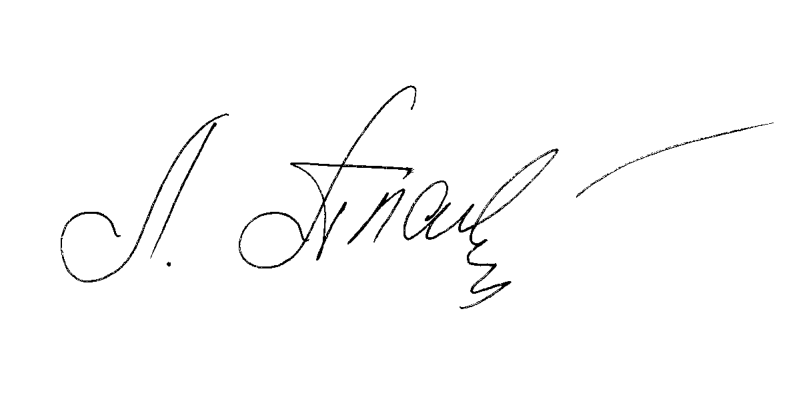 Начальник							              Людмила ПЛАХОТНА